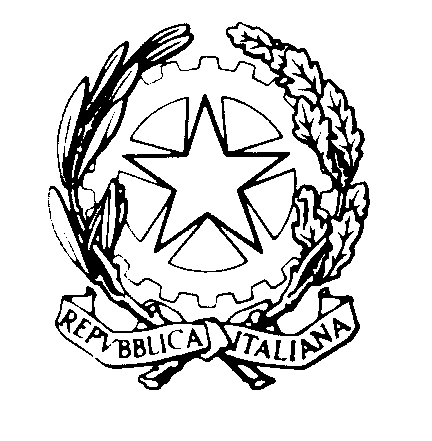 TRIBUNALE DI REGGIO CALABRIASEZIONE DEL DIBATTIMENTO                                                                             Al Segretario del Consiglio dell’Ordine degli Avvocati di Reggio CalabriaOggetto: UDIENZA MONOCRATICA DEL 14.12.2023 – GIUDICE FLAVIO TOVANI –AULA 5Si comunicano le fasce orarie aggiornate di trattazione dei processi dell’udienza indicata in oggetto per la cortese pubblicazione sul sito istituzionale del C.O.A. (con riserva di comunicare eventuali aggiornamenti e modifiche). Si ringrazia. Reggio Calabria, 9 dicembre 2023										Il GiudiceFlavio Tovani n.  ordineoreR.G.N.R. – R.G. Dib.19,002826/20 – 228/2329,05348/22 – 1687/2239,108263/15 – 1609/1649,20644/20 – 96/2159,30366/20 – 579/2269,405869/18 – 672/22710,004741/17 – 1653/20810,05473/18 – 952/19910,305543/17 – 1570/191011,005198/17 – 127/211112,00888/20 – 345/211212,053794/16 – 1113/211312,1047238/23 – 2711/231412,201898/20 – 541/221512,401170/21 – 1712/221612,502251/19 – 1734/221713,103365/19 – 1799/221813,201847/20 – 2052/221914,304422/19 – 3/232015,105951/19 – 124/212115,204769/21 – 1946/222215,305018/20 – 133/232315,40969/20 – 622/212415,5053/17 – 1851/192516,104802/21 – 104/232616,202267/19 – 127/232716,305516/18 – 155/202816,503612/18 – 53/20